Межправительственный комитет по интеллектуальной собственности, генетическим ресурсам, традиционным знаниям и фольклоруСорок вторая сессияЖенева, 28 февраля–4 марта 2022 г.РЕШЕНИЯ СОРОК ВТОРОЙ СЕССИИ КОМИТЕТАприняты КомитетомРЕШЕНИЕ ПО ПУНКТУ 2 ПОВЕСТКИ ДНЯ:ВЫБОРЫ ДОЛЖНОСТНЫХ ЛИЦКомитет избрал г-на Иена Госса (Австралия) Председателем сорок второй сессии Комитета, а г-жу Лиликлер Беллами (Ямайка) Председателем Комитета с момента окончания сорок второй сессии и до конца двухлетнего периода 2022–2023 гг.  Комитет также избрал г-на Юкку Лиедеса (Финляндия) и г-на Йону Селети (Южная Африка) заместителями Председателя на двухлетний период 2022–2023 гг.РЕШЕНИЕ ПО ПУНКТУ 3 ПОВЕСТКИ ДНЯ:ПРИНЯТИЕ ПОВЕСТКИ ДНЯПредседатель представил для принятия проект повестки дня, распространенный в качестве документа WIPO/GRTKF/IC/42/1 Prov. 2, и повестка дня была принята.РЕШЕНИЕ ПО ПУНКТУ 4 ПОВЕСТКИ ДНЯ:ПРИНЯТИЕ ОТЧЕТА О СОРОК ПЕРВОЙ СЕССИИПредседатель представил для принятия проект отчета о сорок первой сессии Комитета (WIPO/GRTKF/IC/41/4 Prov. 2), и отчет был принят.РЕШЕНИЕ ПО ПУНКТУ 5 ПОВЕСТКИ ДНЯ:АККРЕДИТАЦИЯ ОТДЕЛЬНЫХ ОРГАНИЗАЦИЙКомитет единогласно одобрил аккредитацию организации «Kaʻuikiokapō», Центра по вопросам законодательства и политики в отношении коренных народностей, Калифорнийский университет, юридический факультет Лос-анджелесского филиала, и организации «Структурный анализ культурных систем (S.A.C.S.)» в качестве наблюдателей ad hoc.РЕШЕНИЕ ПО ПУНКТУ 6 ПОВЕСТКИ ДНЯ:УЧАСТИЕ КОРЕННЫХ НАРОДОВ И МЕСТНЫХ ОБЩИНКомитет принял к сведению документы WIPO/GRTKF/IC/42/3 и WIPO/GRTKF/IC/42/INF/4.Комитет настоятельно призвал своих членов и всех заинтересованных субъектов в государственном и частном секторах вносить взносы в Добровольный фонд ВОИС для аккредитованных коренных и местных общин.Ссылаясь на решения Генеральной Ассамблеи ВОИС 2021 г., Комитет также призвал своих членов рассмотреть другие, альтернативные, механизмы финансирования.РЕШЕНИЕ ПО ПУНКТУ 7 ПОВЕСТКИ ДНЯ:ГЕНЕТИЧЕСКИЕ РЕСУРСЫКомитет подготовил на основе документа WIPO/GRTKF/IC/42/4 обновленный сводный документ, касающийся интеллектуальной собственности и генетических ресурсов (Rev. 2).  Комитет постановил передать этот текст в том виде, какой он приобретет на момент закрытия обсуждения по данному пункту повестки дня 4 марта 2022 г., на рассмотрение сорок третьей сессии Комитета в соответствии с мандатом МКГР на 2022–2023 гг. и программой работы на 2022 г.Комитет принял к сведению и обсудил документы WIPO/GRTKF/IC/42/5, WIPO/GRTKF/IC/42/6, WIPO/GRTKF/IC/42/7, WIPO/GRTKF/IC/42/8, WIPO/GRTKF/IC/42/9, WIPO/GRTKF/IC/42/10, WIPO/GRTKF/IC/42/11, WIPO/GRTKF/IC/42/12, WIPO/GRTKF/IC/42/INF/7, WIPO/GRTKF/IC/42/INF/8, WIPO/GRTKF/IC/42/INF/9 и WIPO/GRTKF/IC/42/INF/10.РЕШЕНИЕ ПО ПУНКТУ 8 ПОВЕСТКИ ДНЯ:СОЗДАНИЕ СПЕЦИАЛЬНОЙ ЭКСПЕРТНОЙ ГРУППЫ (ГРУПП)Комитет постановил провести заседание Специальной группы экспертов по генетическим ресурсам до начала сорок третьей сессии МКГР на таких же условиях mutatis mutandis, какие были согласованы им на тридцать седьмой сессии по пункту 6 повестки дня.  Комитет постановил, что заседание пройдет в воскресенье, 29 мая 2022 г., с 9:00 до 16:30 по женевскому времени.РЕШЕНИЕ ПО ПУНКТУ 9 ПОВЕСТКИ ДНЯ:ЛЮБЫЕ ДРУГИЕ ВОПРОСЫОбсуждение по этому пункту не проводилось.РЕШЕНИЕ ПО ПУНКТУ 10 ПОВЕСТКИ ДНЯ:ЗАКРЫТИЕ СЕССИИКомитет принял решения по пунктам 2, 3, 4, 5, 6, 7 и 8 повестки дня 4 марта 2022 г.[Конец документа]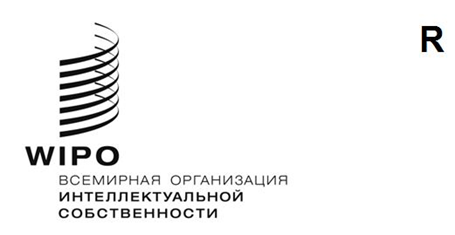 оригинал:  английскийоригинал:  английскийоригинал:  английскийдата:  4 марта 2022 г.дата:  4 марта 2022 г.дата:  4 марта 2022 г.